Игорь Бурдонов	ВЕЧНЫЕ  ЛЮДИВот как-то раз по русскому обычаю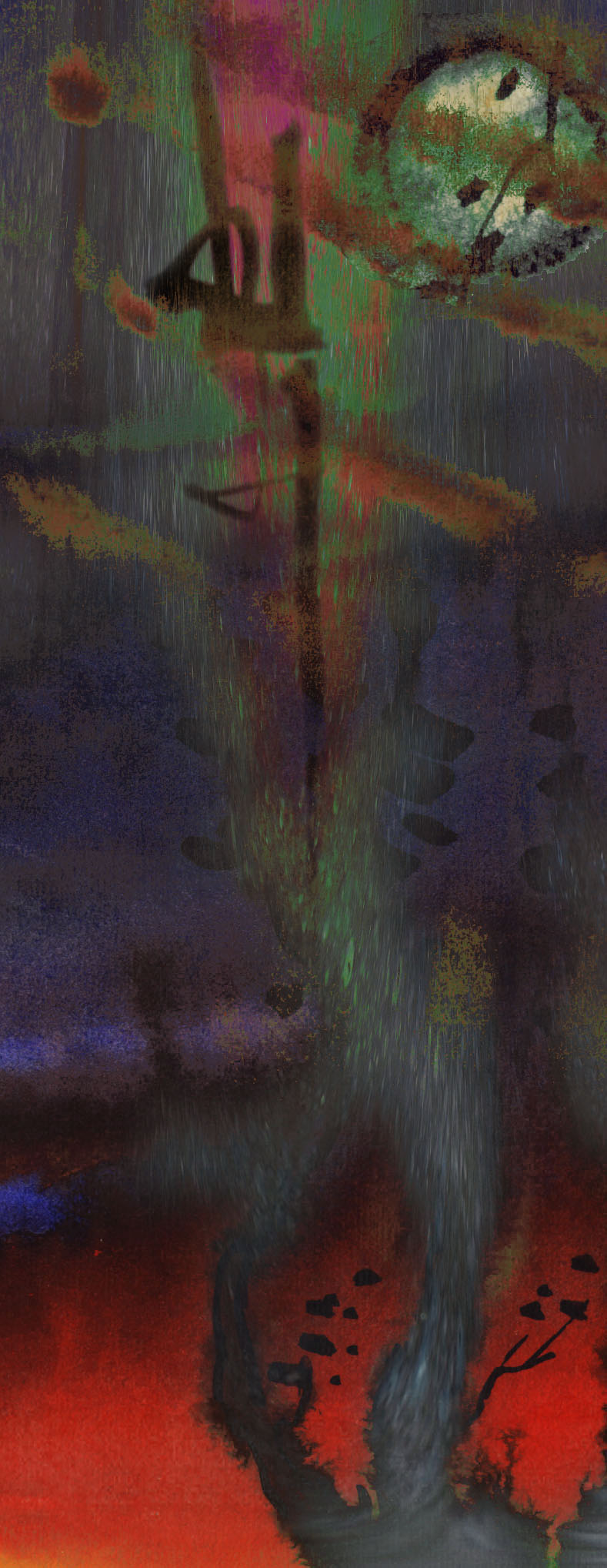 Собрались водки выпить на троихГордый египетский раб,творец пирамид полуголый,Терракотовый воинЦин Ши Хуан-диС прищуром внимательных глаз,И вечный еврей, чьи пейсы торчат как запискив камнях Западной Стены.Ну, я разлил как положено,И тост произнёсЗа мир во всём мире,За вечность во времени,И за любовь.Зря я сказал про любовь:Руки воздел египтянин,Заплакал китайский вояка,Закутался в бороду старый еврей.Но водку допили.А тут, услыхав про любовь,Прискакал трубадур,Стал на струнах бренчать.А я разливал по стаканамВино из кувшина,что с собой притащил трубадур.Потом был индеецс текилой и в перьях,пузатый баварецс пузатым бочонком,шотландец был в юбке,японец – не помню,какие-то негры, индусы и чукчи.Потом плохо помню:Всё шли вереницейКакие-то вечные люди.Потом ничего не помню.Всех спас прозорливый китаец:Наутро отпаивал чаем,Каким-то волшебным,Но только со странным побочным эффектом.Я как протрезвел, все исчезли:И гордый египетский раб,И хитропремудрый китаец,И вечноживущий еврей,И прочие вечные люди.